Eelnõu 20.06.2019Esitaja: vallavalitsus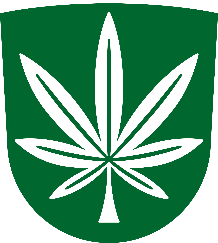 KANEPI VALLAVOLIKOGUMÄÄRUSKanepi									20.06.2019 nr 1-2/Kanepi valla erateedel tasuta talvise teehoolduse tegemise kordMäärus kehtestatakse kohaliku omavalitsuse korralduse seaduse § 6 lõike 3 punkti 2 ning § 22 lõike 1 punkti 5 alusel.§ 1.  Reguleerimisala(1) Määrusega kehtestatakse Kanepi vallas asuvatel avalikuks kasutamiseks määramata erateedel Kanepi valla poolt tasuta talvise teehoolduse teenuse (edaspidi tasuta lumetõrje teenus) tegemise tingimused ja kord.§ 2.  Erateel tasuta lumetõrje teenuse saamise nõuded(1) Tasuta lumetõrje teenust on õigus saada Kanepi vallas asuva kinnistu omanikul, kaasomanikul või kinnistul asuvat majapidamist alalise elukohana kasutaval isikul (edaspidi teenuse saaja), kelle elukoht on Eesti rahvastikuregistri kohaselt registreeritud sellele kinnistule ja keda ei ole loetud korraldatud jäätmeveoga mitteliitunuks põhjusel, et kinnistul ei elata või seda ei kasutata.(2) Tasuta lumetõrje teenust on õigus saada Kanepi vallas asuvatele erateedele, mis jäävad Kanepi valla üldplaneeringu kohaselt hajaasustusalale ning kulgevad majapidamisteni, mida kasutatakse aastaringselt alalise elukohana ning eratee vastab järgmistele tingimustele:
1) tee servad ja tee ääres asuvad kraavid on tähistatud viisil, mis tagab tee asukoha määratavuse pimeda ajal ja lumekihi paksusest hoolimata (tähistuseks on soovitav kasutada puidust või plastikust, vähemalt 1,5 meetri kõrguseid, otsast helkurribaga teibaid);
2) tee servad on takistustest puhastatud või need (nt ilupõõsad, puuistikud, truubiotsad, kivid, kiviparkett jms) peavad olema märgistatud viisil, mis tagab nende nähtavuse pimeda ajal ja lumekihi paksusest hoolimata;3) tee kohalt on eemaldatud puude oksad minimaalselt 4 meetri kõrguselt ja tee laiusest laiemalt vähemalt 1,5 meetri ulatuses mõlemalt poolt teed;4) tee kõrval on ruumi, kuhu lund lükata;5) tee laius ja kurvikõverad võimaldavad lumetõrjetehnika liikumist ning lumetõrje ohutut tegemist;6) tee on lumetõrje teostamise hetkel avatud avalikuks kasutamiseks, st tee ei ole piiratud väravate või muude füüsiliste tõketega või keelavate liiklusmärkidega. Käesolevas punktis kirjeldatud tõkendi esinemisel katkeb teenuse osutamine (teehooldaja ei teosta lisategevusi nagu värava avamine vms);7) lumetõrjet ei sega teel parkiv(ad) sõiduk(id) või muud teemaale paigutatud takistused.
8) teenuse saaja on rakendanud meetmeid lumetuisust tekkinud tuisuvaalude ärahoidmiseks (hekkide rajamine tee äärde, tuisuvõrkude või redelite paigaldamine vms). (3) Tasuta lumetõrje teenust võidakse erandina osutada ka lõikes 2 sätestatud tingimustele mittevastavate erateede osas, kui selleks on mõjuvad põhjused, milleks on eelkõige ta või tema leibkonnaliikme halb tervislik seisund, kõrge iga, sotsiaalne seisund või muu sarnane olukord.§ 3.  Tasuta lumetõrje teenuse osutamise tingimused(1) Tasuta lumetõrje teenuse osutamist alustatakse 12 tunni jooksul peale tuisu või lumesaju lõppemist ning juhul kui lumekihi paksus ületab sõiduteel 20 cm.(2) Tasuta lumetõrje teenuse osutamisel tuleb tööd lõpetada 36 tunni jooksul pärast lumesaju või tuisu lõppemist. Kui vajalikuks osutub eritehnika (ekskavaator vms) kasutamine, siis pikeneb tähtaeg 96 tunnini.(3) Tasuta lumetõrje teenus ei sisalda libedusetõrjet, sulailmadega läbivajunud teel tekkinud lörtsikihi eemaldamist ega lume laadimist ning äravedu.(4) Tasuta lumetõrje teenuse osutaja ei vastuta kahju tekitamise eest teenuse saajale, kui kahju tekkimise põhjustas eratee seisundi mittevastavus määruse või muude õigusaktide nõuetele (nt ebatasane tee, rööpad, vajumised).(5) Tee osalise mittevastavuse korral määruses sätestatud nõuetele osutatakse tasuta lumetõrje teenust vaid nõuetele vastava teelõigu osas, kui see on tehniliselt võimalik.(6) Eratee lõpus või maja hoovides ei ole teenuse osutaja kohustatud hoovi puhastama rohkem kui on vajalik sõiduauto ümberkeeramiseks või prügiauto juurdepääsuks.§ 4.  Tasuta lumetõrje teenuse mitteosutamise või lõpetamise tingimused(1) Tasuta lumetõrje teenust ei osutata või lõpetatakse, kui: 1) tasuta lumetõrje teenuse saamiseks puudub õigus määruse § 2 alusel;
2) tasuta lumetõrje teenust soovitakse erateele, mis viib kinnistule, kus alaliselt ei elata või kus elavad elanikud ei ole Eesti rahvastikuregistri andmetel Kanepi valla elanikud;
3) tasuta lumetõrje teenust taotletakse õuealale või erateele, mis ei vasta määruse § 2 lõikes 2 sätestatud tingimustele; 4) tasuta lumetõrje teenusest loobumist taotleb teenuse saaja;5) eelmisel hooajal ei ole kinnistul lumetõrje teenust osutatud ning teenuse saaja ei ole valda teavitanud tasuta lumetõrje teenuse vajadusest (näiteks uued elanikud, elumaja valmimine, § 2 sätestatud mittevastavuse äralangemine jne);6) tasuta lumetõrje teenuse saamiseks on teenuse saaja esitanud Kanepi vallale teadvalt tegelikkusele mittevastavaid andmeid;7) tasuta lumetõrje teenuse osutamine seab ohtu teenuse saaja, teeomaniku, teenuse osutaja või kolmandate isikute vara või rikub muul viisil isikute õigusi;8) muud teenuse osutamise aluseks olevad asjaolud puuduvad või on ära langenud.§ 5.  RakendussättedMäärus jõustub kolmandal päeval pärast Riigi Teatajas avaldamist.Kaido Kõiv
volikogu esimeesSELETUSKIRIKanepi Vallavolikogu määruse eelnõuleKanepi valla erateedel tasuta talvise teehoolduse tegemise kordKohaliku omavalitsuse korralduse seaduse (KOKS) § 6 lõike 3 punkti 2 korraldab kohalik omavalitsus oma territooriumil neid kohaliku elu küsimusi, mis ei ole seadusega antud kellegi teise otsustada ja korraldada. KOKS § 22 lõike 1 punkti 5 alusel kuulub volikogu ainupädevusse toetuste andmise ja valla või linna eelarvest finantseeritavate teenuste osutamise korra kehtestamine.Käesoleva eelnõuga esitatakse ettepanek reguleerida seni kindla korrata toimunud Kanepi valla erateedel tasuta talvise teehoolduse teostamine. Kanepi valla erateedel on talvist teehooldust korraldatud alati. Tihti on esinenud probleeme, kus eratee omanik on paigaldanud sisenemist keelavaid märke, ei ole arusaadav millises ulatuses teehooldust soovitakse või millise aja jooksul on omavalitsus kohustatud teehooldust teostama jm. Erimeelsuste ära hoidmiseks ning sujuva talvise teehoolduse tagamiseks on vallavalitsus esitanud ettepanekud talvise teehoolduse reguleerimiseks. Talvise teehoolduse teostamise vahendid on ette nähtud valla eelarves.Eelnõu koostas majandusnõunik Ülar Kõrge.Ettekandja Ülar Kõrge.